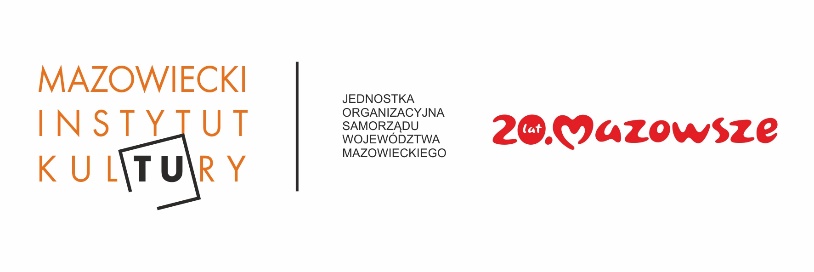 09 kwietnia 2019INFORMACJA PRASOWAXVIII Nagroda Norwida - zgłoszeniaRuszają zgłoszenia kandydatów do tegorocznej edycji Nagrody im. Cypriana Kamila Norwida. Nagrody przyznawane przez Samorząd Województwa Mazowieckiego, zostaną rozdane już po raz osiemnasty. Kandydatów można zgłaszać do 17 maja.Nagroda im. Cypriana Kamila Norwida przyznawana jest corocznie za wybitne dzieło bądź kreację artystom tworzącym lub mieszkającym na Mazowszu. Celem i ideą nagrody przyznawanej przez Samorząd Województwa Mazowieckiego jest przede wszystkim ukazywanie i promocja wybitnych dzieł i artystów mazowieckich – z pochodzenia lub wyboru – przyczyniających się do wzrostu rangi regionu na mapie kulturalnej Polski i Europy. Artyści nominowani są do nagrody w czterech kategoriach: muzyka, sztuki plastyczne, literatura i teatr. Przyznawana jest także nagroda specjalna  - "Dzieło życia" za całokształt twórczości.Zapraszamy oddziały ogólnopolskich związków twórczych, uczelnie wyższe, instytucje kultury, wydawnictwa i redakcje oraz twórców indywidualnych i członków kapituł nagrody do zgłaszania kandydatów, tworzących na Mazowszu w kategoriach: muzyka, sztuki plastyczne, literatura i teatr za dzieło lub kreację powstałe w 2018 r. oraz do nagrody "Dzieło życia".Szczegóły, regulamin i formularze zgłoszeniowe dostępne na stronie www.norwid.mazovia.pl.Kontakt dla mediów:
Magdalena Denko
Mazowiecki Instytut Kultury
tel.: 601 668 451
e-mail: m.denko@mik.waw.pl 